January 13, 2022A-00117495R-2022-3030377TRISTATE HOUSEHOLD GOODS TARIFF CONFERENCE INCATTN CHARLIE MORRISP O BOX 6125LANCASTER PA  17607-6125RE:  for ALPHA INTERNATIONAL MOVERS, INC. -- Tariff FilingMr. Morris:On January 11, 2022, the 456th Revised Page 2, 92nd Revised Page 5, 10th Revised Page 15-B, Original Page 15-B-1, and Original Page 15-B-2 to Tristate Tariff Freight Pa. P.U.C. No. 54 were filed for the Commission’s approval.  The filing was accepted for filing and docketed with the Public Utility Commission.These revised pages to Tristate Tariff Freight Pa. P.U.C. No. 54 have been accepted and approved.  The proposed changes shall be effective as per March 1, 2022.This case shall now be marked closed.  						Very truly yours,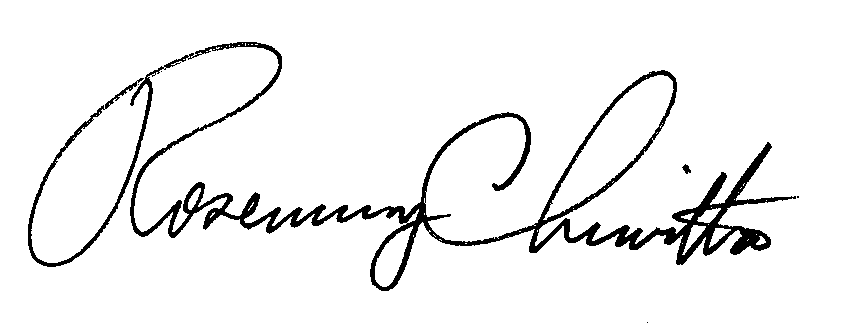 																			Rosemary Chiavetta						Secretary